INDICAÇÃO N°. ____ /2019Indico ao Poder Executivo Municipal, através da SECONSER, que seja realizado o Tapa buraco na Rua Adalto Dantas, Cantagalo, Niterói.Indico a Mesa Diretora na forma regimental, que remeta ofício ao chefe do Executivo Municipal, Exmo. Senhor Prefeito Rodrigo Neves, para que sejam adotadas as providências que se fizerem necessárias, junto a SECONSER, a nossa solicitação de tapa buraco na Rua Adalto Dantas em frente ao cemitério do Parque da Colina no Bairro do Cantagalo, Niterói.Justificativa: Trata-se de demanda da Localidade, visto que a referida Rua está com muitos buracos, causando danos para os veículos que transitam pelo local. Niterói, 13 de agosto de 2019.Carlos MacedoVereador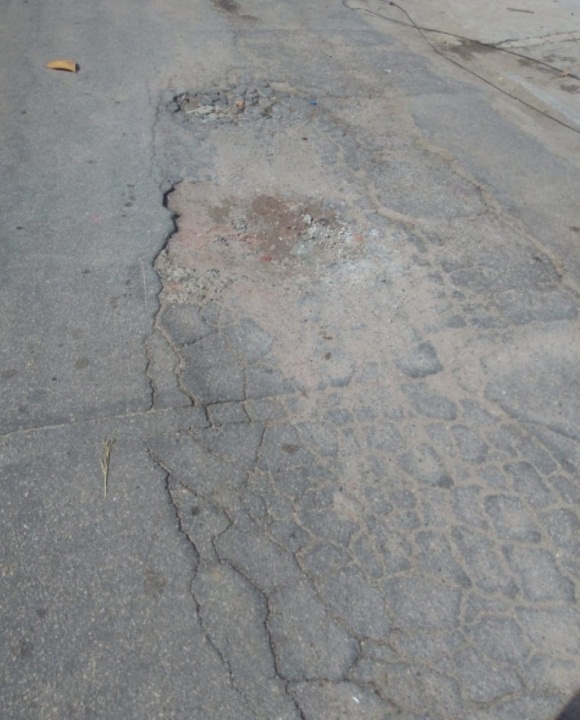 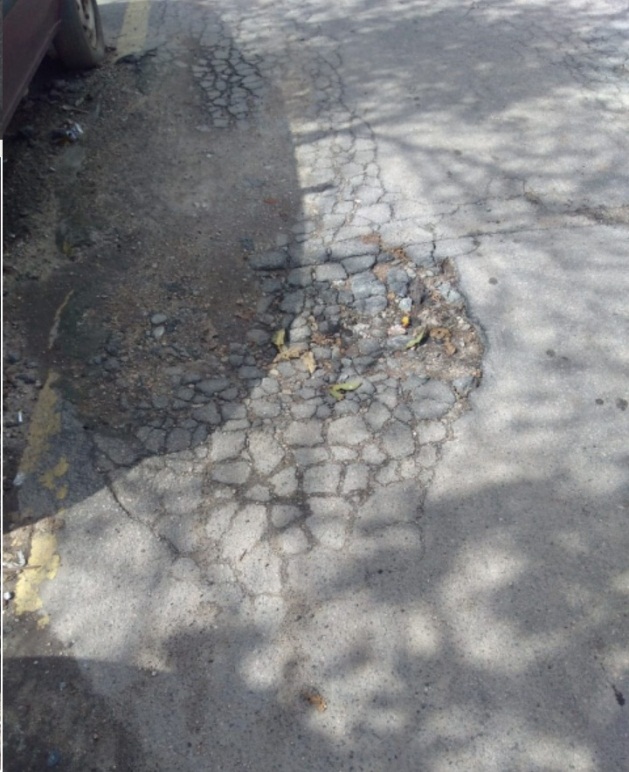 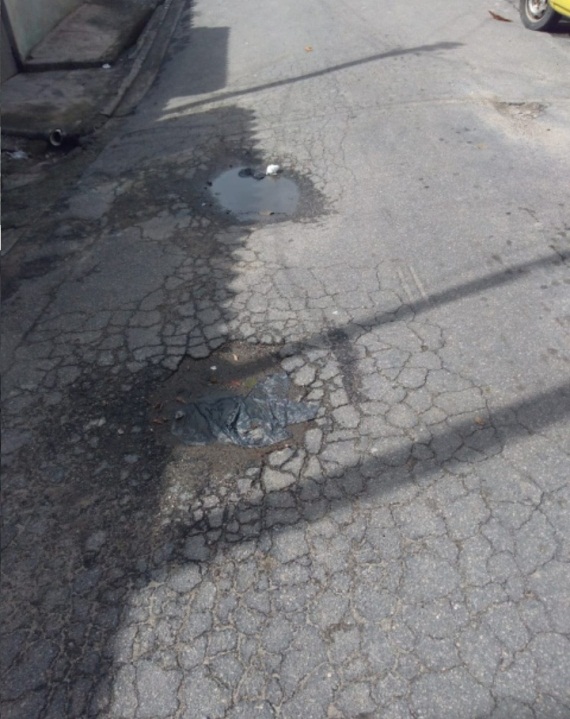 